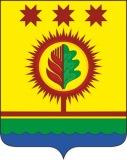            В соответствии с Федеральным законом от 06.10.2003 № 131-ФЗ «Об общих принципах организации местного самоуправления в Российской Федерации»Собрание депутатов Шумерлинского муниципального округаЧувашской Республики решило:1. Утвердить следующий состав постоянных комиссий Собрания депутатов Шумерлинского муниципального округа Чувашской Республики седьмого созыва:1.1. Постоянная комиссия по вопросам экономической деятельности, бюджета, финансам, имущественным отношениям, налогам и сборам:Губанов А.А. – председатель комиссии;Самарин Д.В.;Надеждина А.А.1.2. Постоянная комиссия по социально-культурной деятельности, здравоохранению, образованию и по делам молодежи:Васильева А.С. - председатель комиссии;Пакулаева Е.В.;Данилов Л.Р. 1.3. Постоянная комиссия по укреплению законности, правопорядка, развитию местного самоуправления и депутатской этике:Ефремов Г.А. - председатель комиссии;Макарова З.В.;Арюхина Л.Н.1.4. Постоянная комиссия по вопросам промышленности, транспорта, связи, строительства и жилищно-коммунального хозяйства:Григорьев Д.В. - председатель комиссии;Кадеев В.И.;Самсонов С.В.1.5. Постоянная комиссия по вопросам экономической деятельности, аграрным вопросам, развития сельских территорий, экологии и земельным отношениям:Январев В.И. - председатель комиссии;Мальков А.В.;Ильин Г.Н.;Шарифуллина Л.П.2. Настоящее решение подлежит опубликованию в издании «Вестник Шумерлинского района» и размещению на официальном сайте Шумерлинского района в сети «Интернет».3. Настоящее решение вступает в силу со дня его подписания.Председатель Собрания депутатов Шумерлинского муниципального округа                                             Б.Г. ЛеонтьевЧĂВАШ РЕСПУБЛИКИЧУВАШСКАЯ РЕСПУБЛИКАÇĚМĚРЛЕ МУНИЦИПАЛЛĂОКРУГĔН ДЕПУТАТСЕН ПУХĂВĚЙЫШĂНУ23.11.2021 2/4 №Çемěрле хулиСОБРАНИЕ ДЕПУТАТОВШУМЕРЛИНСКОГО МУНИЦИПАЛЬНОГО ОКРУГАРЕШЕНИЕ23.11.2021 № 2/4город ШумерляОб утверждении состава постоянных комиссий Собрания депутатов Шумерлинского муниципального округа Чувашской Республики первого созыва 